BURLINGTON RETIREMENT SYSTEMCity of Burlington   	City Hall, Room 20, 149 Church Street, Burlington, VT 05401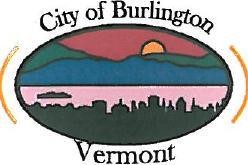 Robert Hooper, Chairman of the BoardMunir Kasti, Vice-ChairmanMeeting – Monday, September 18th, 2023Start Time – 9:30 AM – 11:00 AMLocation – Burlington City Hall, 1st Floor, Bushor Conference RoomOrJoin Zoom Meetinghttps://zoom.us/j/94178883169?pwd=cExDRExINVV4aEQzeXlZcnkrK1FOUT09Adopt Agenda Public ForumApprove Minutes from August 21st, 2023Approve Return of Contributions			Effective Date of BenefitTyler Skinner, Class B $18,349.61			09/01/2023Meghann O. Cline, Class B $2,925.58			08/31/2023Approve Retirement Applications			Effective Date of Benefit      Payment DateTobey A. Sicard, Class A $8,499.62			08/01/2023			09/15/2023William P. Burns, Class B $2,337.95			12/01/2023			12/15/2023Maura L. Sawtelle, Class B $749.58			09/01/2023			09/15/2023Rich Goodwin, Class B $1,795.24			09/01/2023			09/15/2023Administrative UpdateFiducient Review of August 2023 Investment Report (BERS – August 2023 Flash Report.pdf)Rebalance Recommendation (Rebalancing_09.18.2023.pdf)UBS Trumbull Properties UpdateAdjourn 